目  录1.	软硬件版本	31.1.	倍福Beckhoff	31.1.1.	控制器硬件	31.1.2.	控制软件	32.	概述	32.1.	TE1400 TwinCAT Target for Simulink	32.2.	应用场景	33.	基于2.X软件版本的使用	33.1.	安装TE1400	33.1.1.	系统要求	33.1.2.	MATLAB_PC	33.1.3.	Runtime_控制器	43.1.4.	安装步骤	43.2.	Licenses授权	43.2.1.	MATLAB_PC	43.2.2.	Runtime_控制器	43.3.	设置驱动签名	43.3.1.	使用OEM证书对驱动进行签名	53.3.2.	将OEM证书加入TwinCAT 3之中	53.3.3.	TwinCAT Runtime首次加载TcCOM	53.4.	快速使用（以两数求和为例）	63.4.1.	在Simulink中构建模型并导出	63.4.2.	用OEM证书对tmx驱动进行签名	83.4.3.	TwinCAT XAE加载TcCOM模型	93.4.4.	生成PLC-FB	104.	常见问题	124.1.	PLC周期与Simulink设定的步长时间不一致，在使用PLC-FB时是否会有问题？	124.2.	Runtime控制器里需要放置文件吗？	134.3.	直接将PLC变量链接至TcCOM时个数和名称均不对？	13软硬件版本倍福Beckhoff控制器硬件CX2020-0155控制软件笔记本是基于TwinCAT 3.1 Build 4024.32版本MATLAB R2022a概述TE1400 TwinCAT Target for Simulink通过使用该功能使TwinCAT直接加载Simulink模型成为可能，众多功能诸如SimScape，Stateflow，抑或是DSP System Toolbox因为被集成在Simulink之中故皆能被TwinCAT所使用。通过使用Simulink Coder，模型能被转译成C/C++代码同时转译成TwinCAT Object，后者作用于实时Runtime，以TcCOM的形式索引Task或者作为功能块被PLC所调用。应用场景控制概念的快速构建实时仿真SIL软件在环仿真HIL硬件在环仿真基于模型的设计基于模型的监控基于2.X软件版本的使用安装TE1400系统要求MATLAB_PC和Runtime_ PC要分开讨论，MATLAB_PC使用TE1400将Simulink模型转换成TcCOM模型。TwinCAT工程可以于MATLAB_PC中创建，或者独立于另一台PC中创建也是可以的，之后将TwinCAT工程下载至Runtime_控制器中。MATLAB_PCMATLAB R2019a或更高MATLAB Coder组件Visual Studio 2017或更高安装时勾选C++开发选项VS版本被XAE所支持TC4024.7或更高在安装了C++的VS已安装之后再安装XAETE1400安装包Runtime_控制器Win7、Win10、WinServer、TcBSDTC4024.7 XAR或更高安装步骤1.	安装VS，勾选C++开发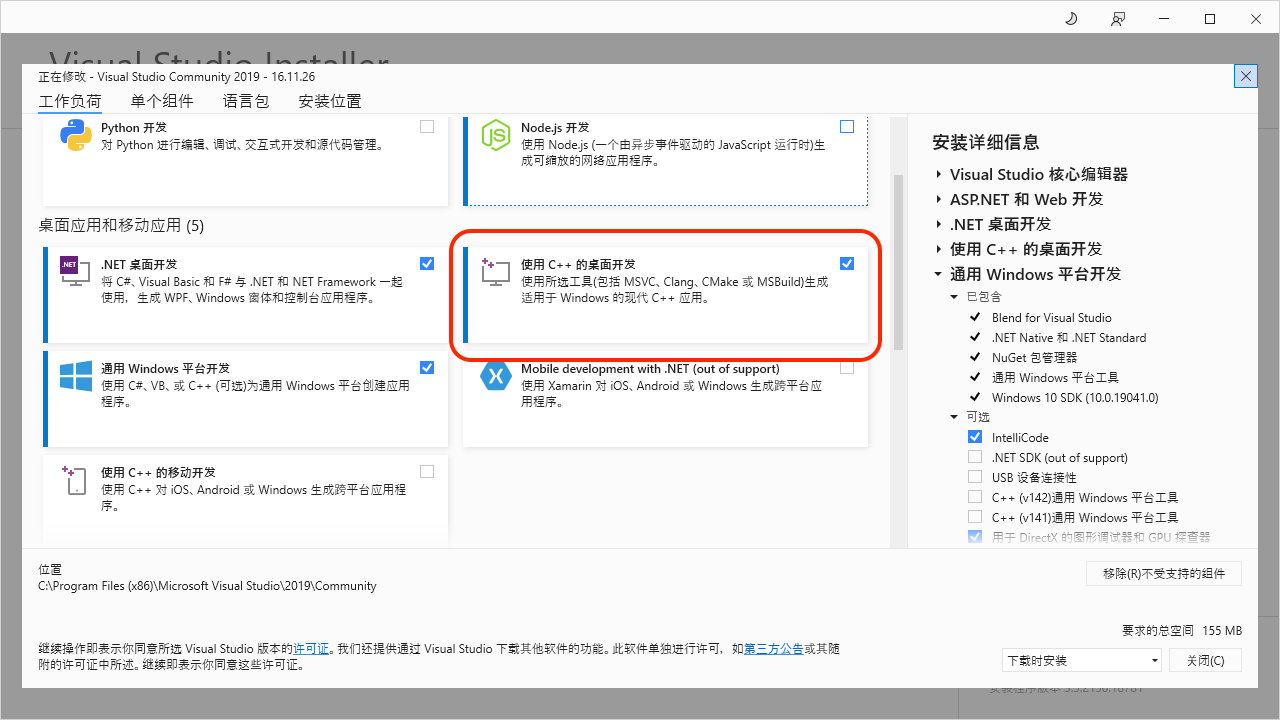 2.	安装XAE Full3.	安装MATLAB4.	安装TE14005.	以管理员身份启动MATLAB索引并执行%TwinCAT3Dir%.. \Functions\TE14xx-ToolsForMatlabAndSimulink\SetupTE14xx.p其打开的界面可以进行基本的归属设置，将影响生成模型的文件路径结构，为非必要设置。6.	应用设置7.	重启MATLAB8.	注意：如果先行装了VS但是未勾选C++便安装了XAE，需要将XAE卸载，安装C++，再安装XAELicenses授权MATLAB_PCTE1400 Target for Simulink用于生成TcCOM模型和PLC功能块，可以使用测试模式无需授权但是会有功能阉割：所有的CPP及其头文件和依赖包总和的文件大小不得超过100kB，至多5个输入，至多5个输出。Runtime_控制器TC1320或TC1220（包含所需的TC1300和TF1400）自TC4026以后TF1400将独立出来设置驱动签名联系倍福销售部门获取TC0008以获得OEM证书，文档之后内容将以已具有OEM证书继续。使用OEM证书对驱动进行签名使用TcSignTool工具对驱动进行签名，其位于C:\TwinCAT\3.x\sdk\Bin\ 之中通过在命令行中键入tcsigntool /? 或者 tcsigntool sign/? 以高效了解软件的使用。键入案例：TcSignTool sign /f “C:\TwinCAT\3.1\CustomConfig\Certificates\<OEM>.tccert” /p <password> “C:\TwinCAT\3.1\Repository\<path>\<Driver>.tmx”<OEM>为证书名，<password>为OEM证书的密码。将OEM证书加入TwinCAT 3之中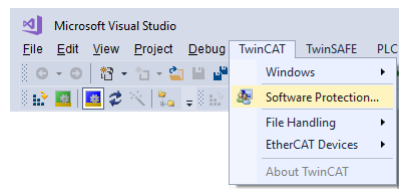 单击import选择至对应的的OEM证书。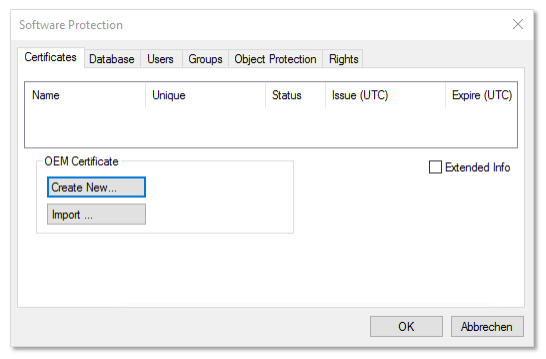 TwinCAT Runtime首次加载TcCOM每个XAR都有自己的信任OEM白名单，因此在将由TE1400导出的TcCOM模型加载至控制器当中使用时，需要验证其对应的OEM是否在控制器的白名单中，首次加载会有报错并自动生成一个注册表文件：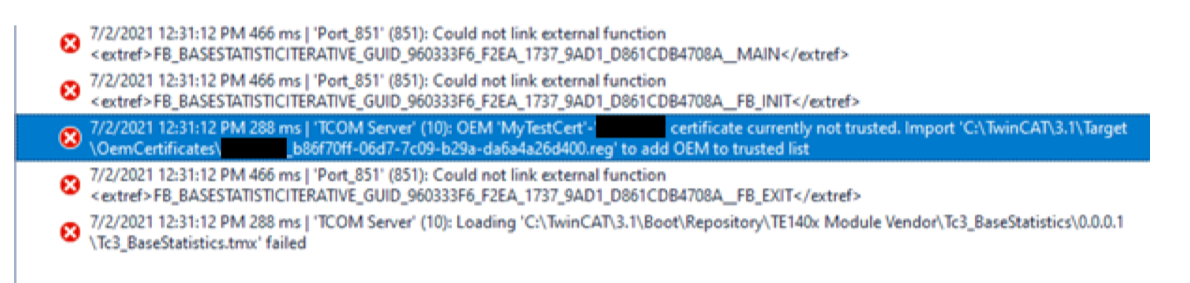 需要前往目标机的上图\OemCertificates\目录下，双击注册表后重启电脑。快速使用（以两数求和为例）在Simulink中构建模型并导出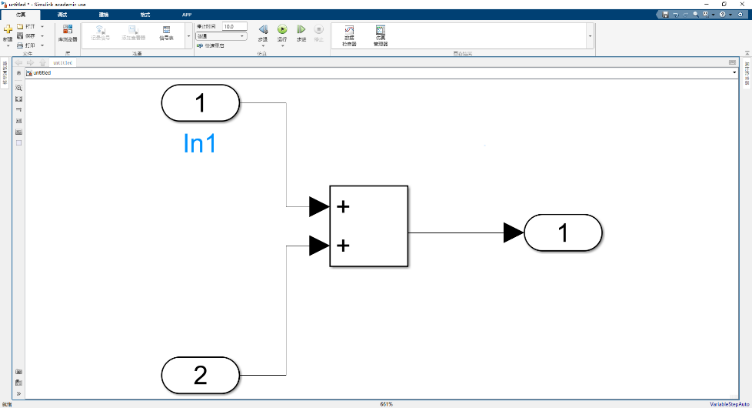 未指定输入或输出的变量类型的话默认为lreal类型。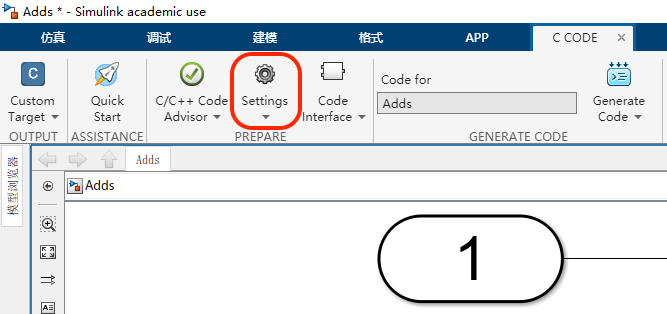 单击Settings模型设置进行导出设定。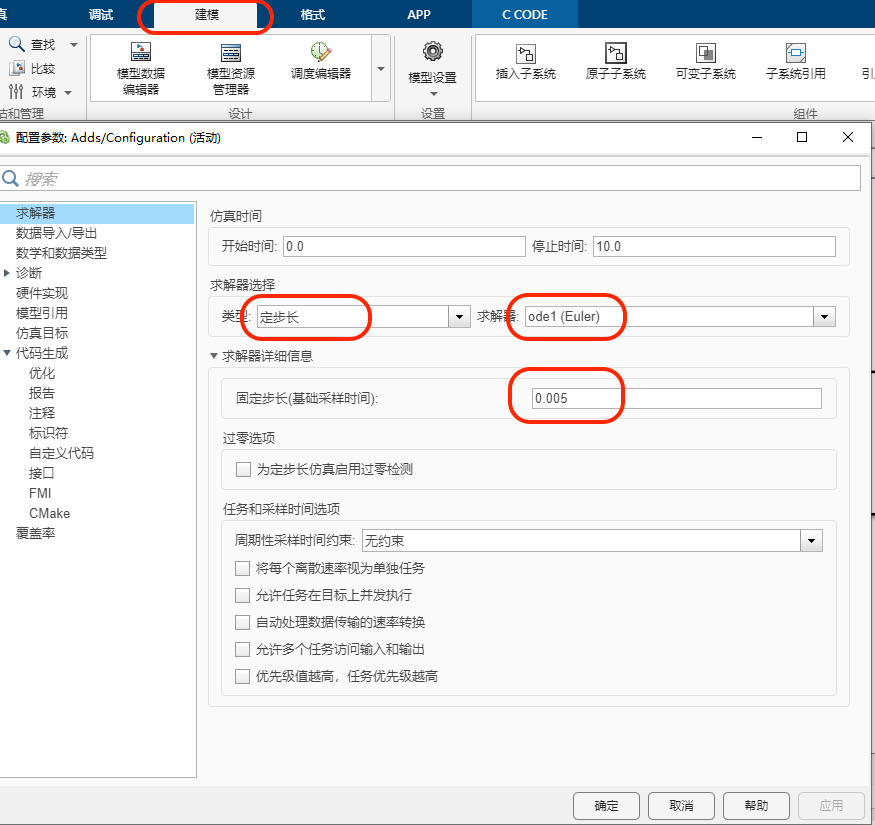 将类型修改为定步长，求解器视模型复杂度而定在此选择ode1，步长设定为0.005，单位为s对应5ms。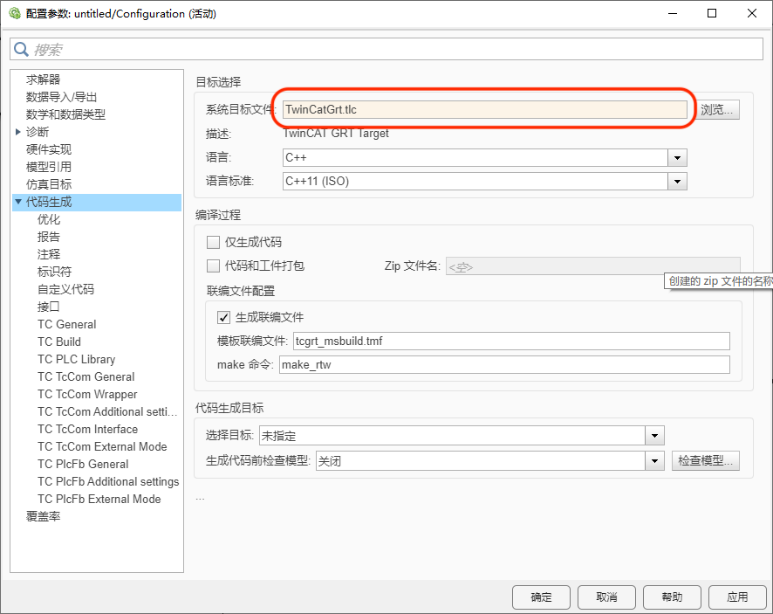 目标文件选择TwinCatGrt.tlc，设定后一定要点击应用以保存。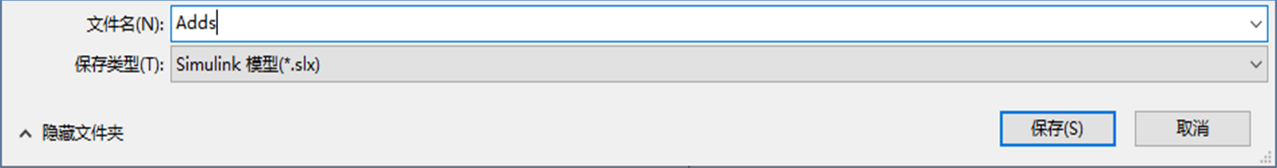 建议保存模型并指定名称。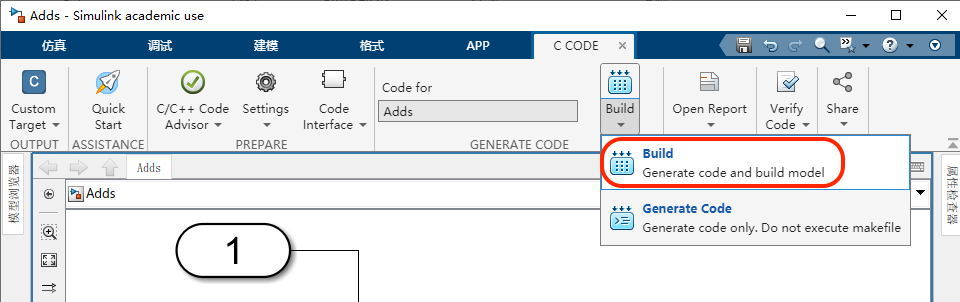 单击Build以导出模型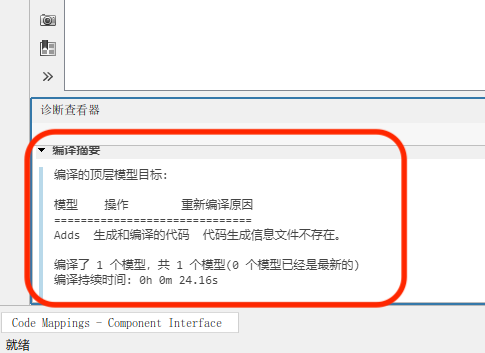 观察输出台是否没有报错。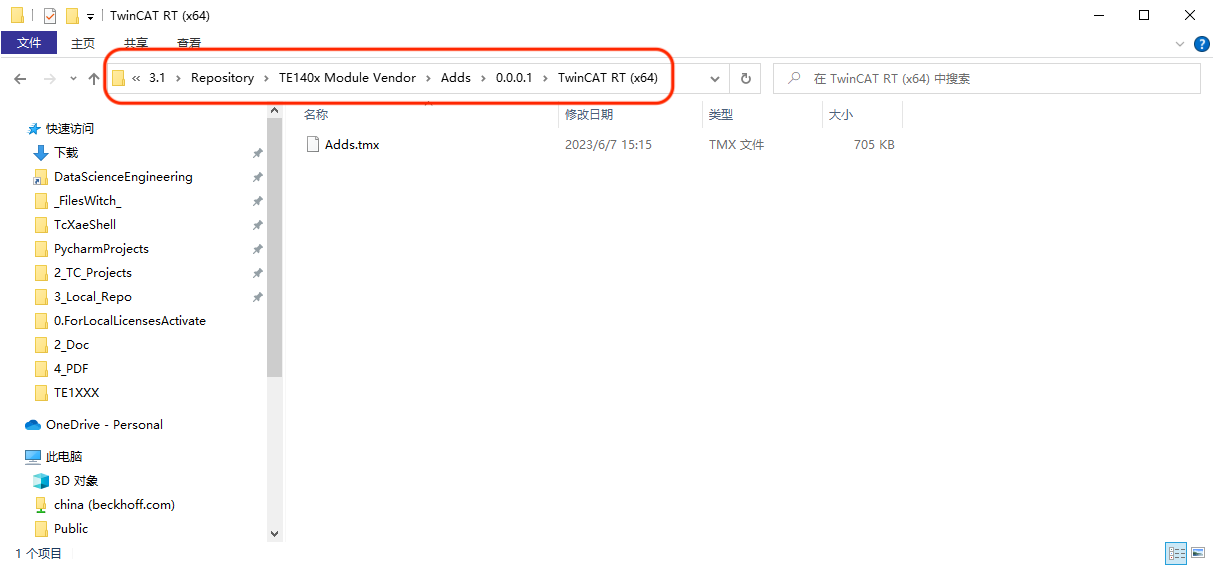 在TwinCAT的3.1路径下观察上图文件的tmx是否已经存在。用OEM证书对tmx驱动进行签名命令行至TcSigntool所在的目录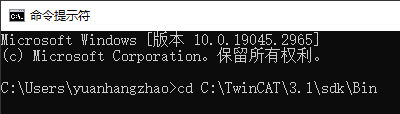 根据前文生成的tmx驱动所在的系统位置键入命令行：TcSignTool sign /f "C:\TwinCAT\3.1\CustomConfig\Certificates\<OEM>.tccert" /p <password> "<filepath>\<driver-name>.tmx"模型运行在x64环境下则修改路径至x64，运行在x86环境则修改路径至x86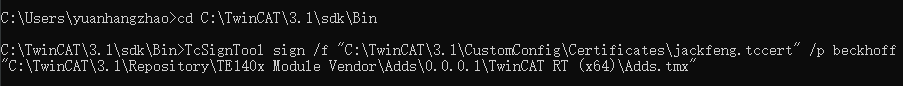 tmx驱动经OEM顺利认证后会出现下图的succeeded。TwinCAT XAE加载TcCOM模型打开一个TwinCAT工程，于TcCOM处添加新项。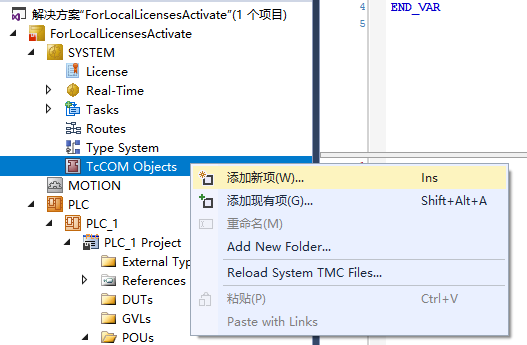 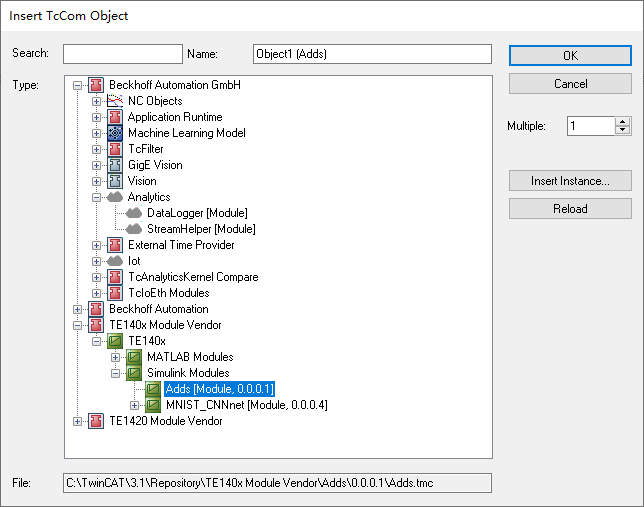 每次加载建议点击一次reload，选择刚刚生成的Adds。注意：对于同个名称模型的多次生成版本，例如上面的MNIST已经生成了0.0.0.4版本，左侧加号展开则能看到0.0.0.3以及更早的版本，在对0.0.0.4版本进行了tmx驱动认证后要选择0.0.0.4，不要选择早期版本，并且每次更新新版本，如0.0.0.5，还是要执行驱动签名认证，对0.0.0.4的认证无法自动扩大至0.0.0.5，需要再次进行本文2.4.2的操作。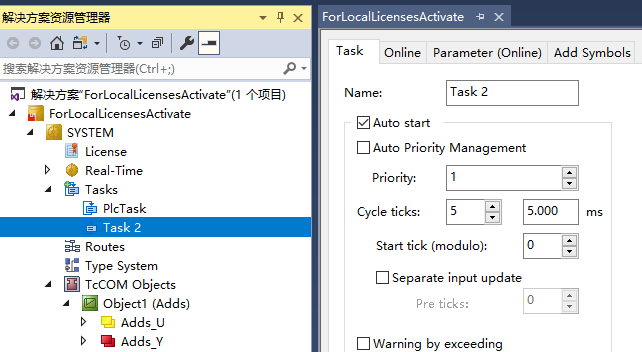 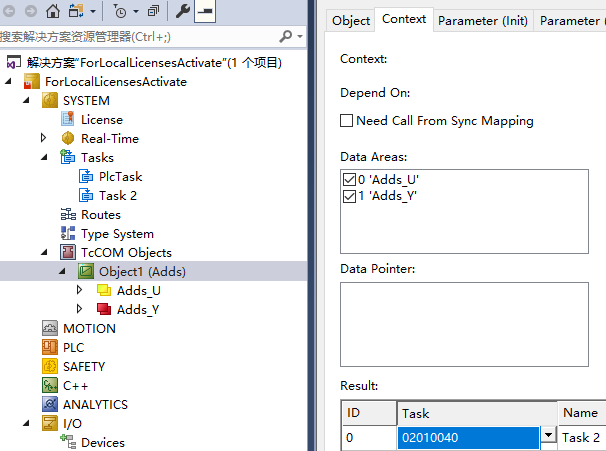 新建一个5ms的task，其5ms的设定值由在Simulink提前设定得来。选择目标机，激活TwinCAT工程，如有报错参考本文2.3.3。TwinCAT顺利进入运行状态后，可以直接在TcCOM上写值查看效果：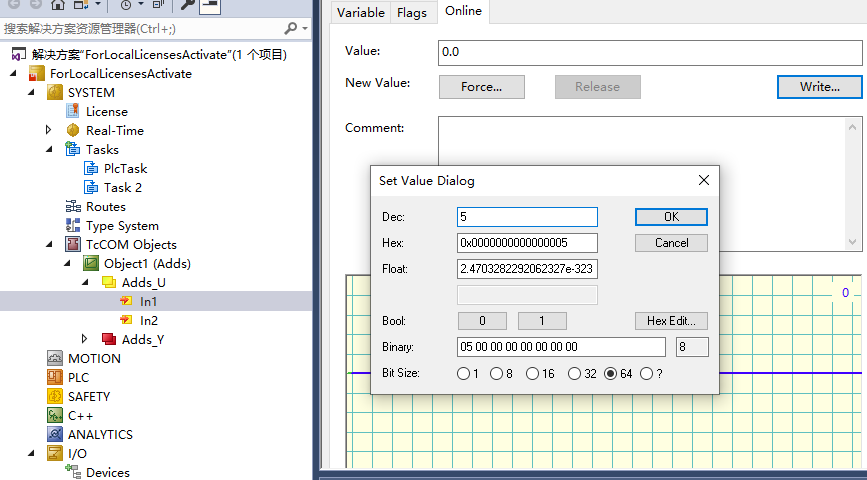 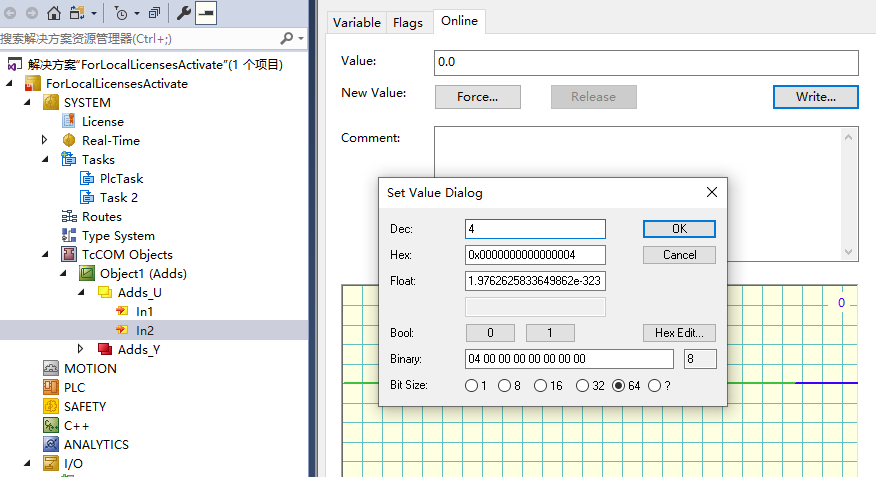 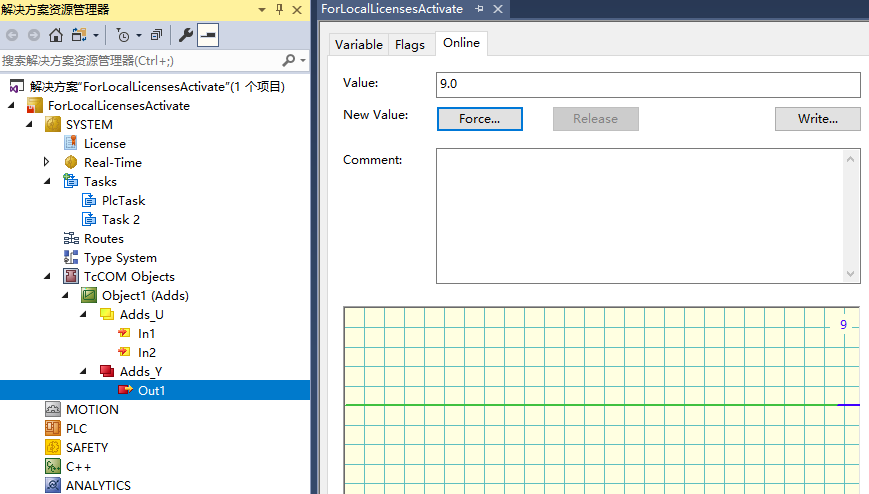 期望值与结果值一致说明模型顺利运行，亦可直接链接相同数据类型的PLC变量。生成PLC-FB使用意义：PLC直接以功能块的形式加载功能，功能被封装在PLC库的内部，可以不加载TcCOM模型而使用其功能。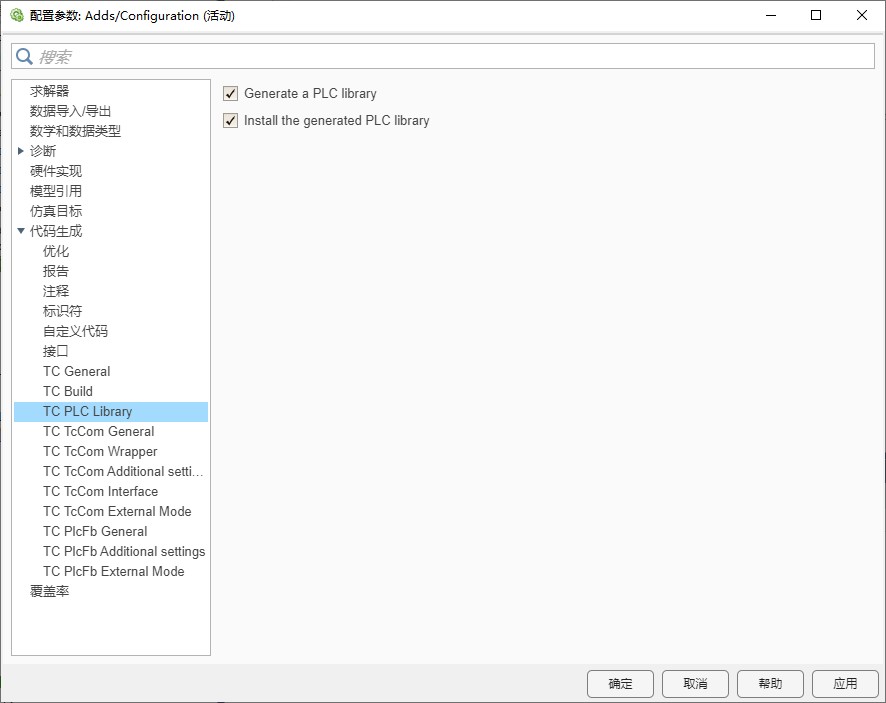 对于需要生成PLC-FB的模型，在Simulink中将上图中的两个选项进行勾选后再次生成。观察一般的生成文件和进行了上述勾选后的文件数量对比：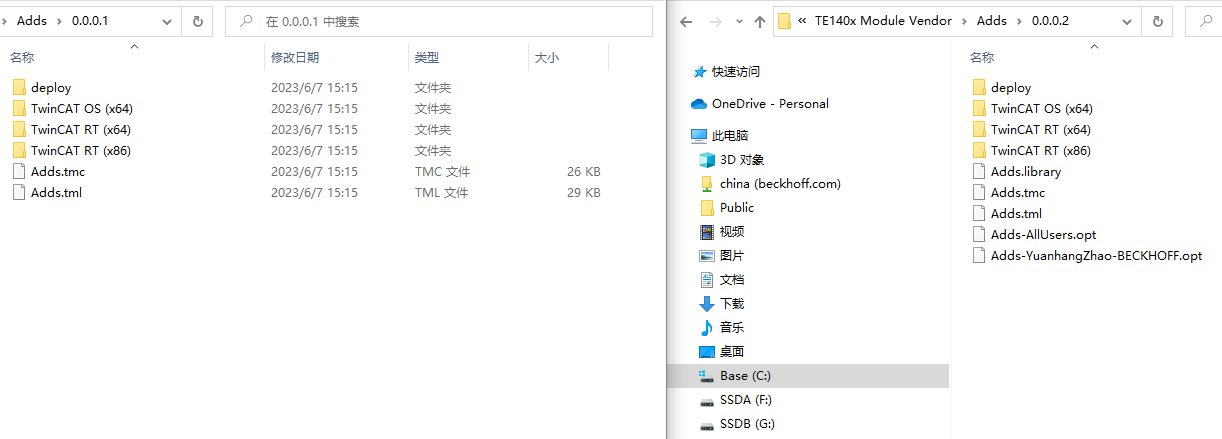 注：新生成的模型驱动tmx文件需要进行OEM认证。回到TwinCAT开发界面：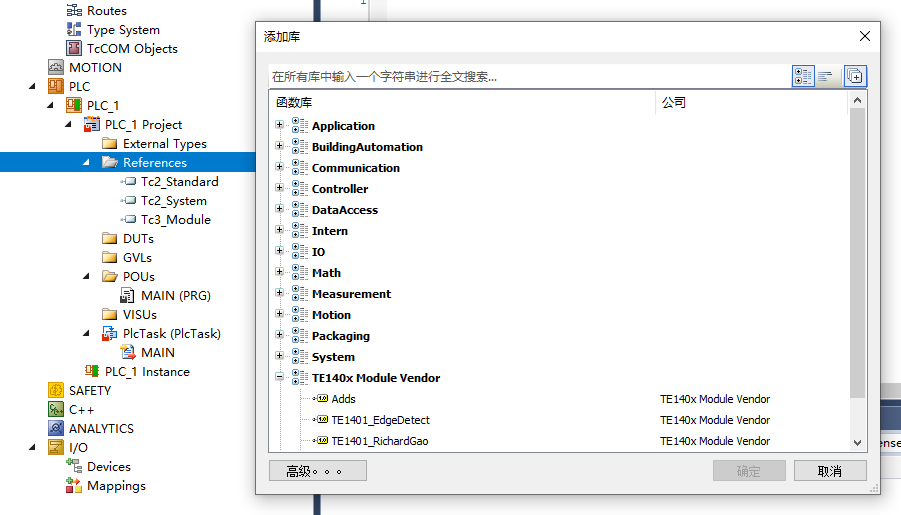 可以看到PLC库Adds已经自动被安装。使用PLC-FB功能块: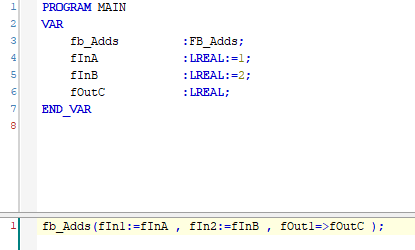 可以看到效果达到预期。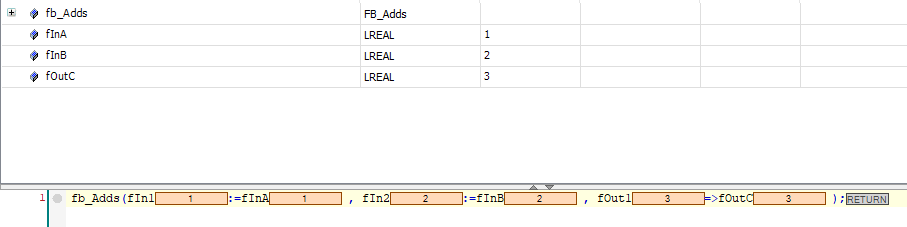 常见问题PLC周期与Simulink设定的步长时间不一致，在使用PLC-FB时是否会有问题？经过测试，对于设定1s的Simulink模型，在使用PLC-FB时PlcTask的时间无论是10ms还是3s，PLC自身都能顺利运行。Runtime控制器里需要放置文件吗？从MATLAB_PC直接将程序下载至Runtime控制器中，首次下载时需要进入Runtime_控制器中处理注册表的问题，参考本文2.3.3，无需进行其他的文件放置。直接将PLC变量链接至TcCOM时个数和名称均不对？	TcCOM作为独立运行在PLC之外的部分其Input和Output是与PLC相反的，即PLC的Output对应TcCOM的Input，TcCOM的Output对应PLC的Input，在创建PLC变量时需要注意%I*和%Q* 是否正确。上海（ 中国区总部）中国上海市静安区汶水路 299 弄 9号（市北智汇园）电话: 021-66312666			北京分公司北京市西城区新街口北大街 3 号新街高和大厦 407 室电话: 010-82200036		邮箱: beijing@beckhoff.com.cn		广州分公司广州市天河区珠江新城珠江东路32号利通广场1303室电话: 020-38010300/1/2 	邮箱: guangzhou@beckhoff.com.cn		成都分公司成都市锦江区东御街18号 百扬大厦2305 室电话: 028-86202581 	邮箱: chengdu@beckhoff.com.cn		作者：赵远航职务：数据部 技术支持工程师公司：BECKHOFF中国邮箱：yh.zhao@beckhoff.com.cn日期：2023-7-6摘  要：TE1400可以将Simulink环境中构建的模型转换成TcCOM被TwinCAT所加载，进而在TwinCAT内部实时实现Simulink模型所设计的功能。摘  要：TE1400可以将Simulink环境中构建的模型转换成TcCOM被TwinCAT所加载，进而在TwinCAT内部实时实现Simulink模型所设计的功能。附  件：附  件：历史版本：历史版本：免责声明：我们已对本文档描述的内容做测试。但是差错在所难免，无法保证绝对正确并完全满足您的使用需求。本文档的内容可能随时更新，如有改动，恕不事先通知，也欢迎您提出改进建议。免责声明：我们已对本文档描述的内容做测试。但是差错在所难免，无法保证绝对正确并完全满足您的使用需求。本文档的内容可能随时更新，如有改动，恕不事先通知，也欢迎您提出改进建议。参考信息：参考信息：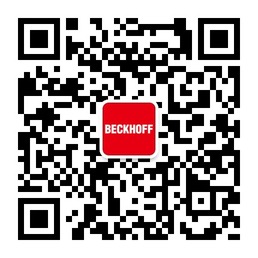 请用微信扫描二维码通过公众号与技术支持交流倍福官方网站：https://www.beckhoff.com.cn在线帮助系统：https://infosys.beckhoff.com/index_en.htm请用微信扫描二维码通过公众号与技术支持交流倍福虚拟学院：https://tr.beckhoff.com.cn/请用微信扫描二维码通过公众号与技术支持交流招贤纳士：job@beckhoff.com.cn技术支持：support@beckhoff.com.cn产品维修：service@beckhoff.com.cn方案咨询：sales@beckhoff.com.cn请用微信扫描二维码通过公众号与技术支持交流